	          Recreation Commission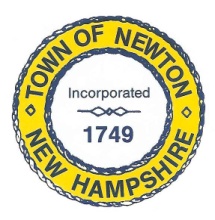     2 Town Hall Road, Newton, NH 03858                  Tel: 382-4405 ext. 313www.newton-nh.govNEWTON RECREATION COMMISSION MONDAY, October 18, 2021TIME: 7:00PMTown HallMEETING AGENDAThe Commission encourages residents to submit written comments or testimony via email or postal mail to be read at the meeting if they are unable to attend the meeting.Email contact: recreation@newtonnh.netCall to OrderApproval of Minutes October 4, 2021Scheduled BusinessTrunk or TreatVeterans DayYard SaleResident inquiry about KingstonMotions for Grand Central paymentsRowboat?Other BusinessNext Meeting – November 1, 2021  AdjournPosted on 10/14/2021: Newton Town Hall and Official Town Website at www.newton-nh.gov